МБОУ «СОШ №2 г.Нарьян-МараПаспорт кабинета технологии (мальчики)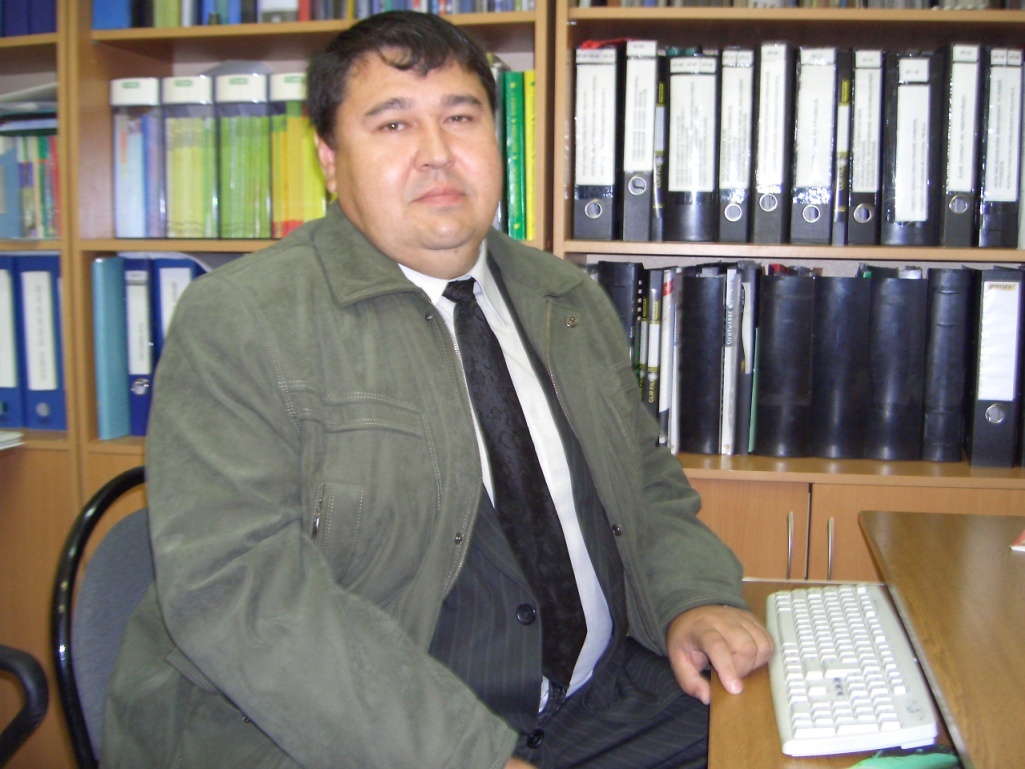 Заведующий кабинетом Юльметов О.Тг. Нарьян-Мар 2012 год.ПОЛОЖЕНИЕ ОБ УЧЕБНОМ КАБИНЕТЕ1. ОБЩИЕ ПОЛОЖЕНИЯ•1. Учебный кабинет-это учебно-воспитательное подразделение средней общеобразовательной школы, являющееся средством осуществления Государственной программы образования, обеспечивающее оптимальные условия для повышения уровня образования учащихся,•2. Оснащение кабинета включает в себя: учебно-наглядные пособия, учебное оборудование, приспособления для практических занятий по предмету, технические средства обучения.•3. Занятия в кабинете должны служить:•• активизации мыслительной деятельности учащихся;•• формированию навыков использования справочных материалов, навыков анализа и систематизации изученного материала;•• формированию прочных знаний по предмету, их практическому применению.•• развитию у учащихся способностей к самоконтролю, самооценке и самоанализу;•• воспитанию высокоорганизованной личности•4. Учебная нагрузка кабинета составляет 19 часов в неделю.2. ОСНОВНЫЕ ТРЕБОВАНИЯ К УЧЕБНОМУ КАБИНЕТУНаличие в кабинете нормативных документов (Государственный образовательный стандарт, календарные планы, измерители, требования и др.) регламентирующих деятельность по реализации Государственной программы по предмету.Укомплектованность кабинета учебным оборудованием, учебно-методическим комплексом средств обучения, необходимых для выполнения образовательной программы школы.Соответствие учебно-методического комплекса и комплекса средств обучения требованиям стандарта образования и образовательным программам (базовый и профильные курсы).Обеспеченность учебниками, дидактическими материалами, раздаточным материалом в соответствии с образовательной программой школы.Наличие и обеспеченность учащихся комплектом типовых заданий, тестов, контрольных работ и т.п. для диагностики выполнения требований базового и продвинутого уровней образовательного стандарта. Соблюдение эстетических требований к оформлению кабинета: наличие постоянных и сменных учебно-информационных стендов. Стендовый материал учебного кабинета должен содержать:• государственный образовательный стандарт по предмету (минимально необходимое содержание образования и требования к уровню обязательной подготовки);• рекомендации для учащихся по проектированию их учебной деятельности (подготовка к тестированию, экзаменам, практикумам и др.);• правила техники безопасности работы и поведения в кабинете;• материалы, используемые в учебном процессе.7. Соблюдение правил техники безопасности (журнал о проведении инструктажа по ТБ), пожарной безопасности, санитарно-гигиенических норм в учебном кабинете (средства пожаротушения, аптечка). 8. Наличие расписания работы учебного кабинета по обязательной программе, факультативным занятиям, программе дополнительного образования, индивидуальным занятиям с отстающими, с одаренными учащимися, консультации и др.План работы кабинета технологии(технического труда)на 2012/2013 учебный год.Цель: создание материально-технической и справочно-методической базы для: реализации требований образовательного стандарта по технологии; выполнения учащимися практических и лабораторных работ; выполнения учащимися творческих проектов.ДОЛЖНОСТНЫЕ ОБЯЗАННОСТИзаведующего учебной мастерскойОбеспечивает безопасное состояние рабочих мест, оборудования приборов, инструментов, спортивного инвентаря и т.д.;Принимает необходимые меры по выполнению действующих правил и инструкций по технике безопасности, производственной санитарии, пожарной безопасности, по созданию здоровых и безопасных условий проведения занятий, общественно-полезного, производительного труда;Проводит инструктаж с учащимися по технике безопасности на уроках трудового и профессионального обучения с обязательной регистрацией в классном журнале, а при проведении внеклассных занятий (кружки, секции, общественно-полезный, производительный труд) в специальном журнале;Не допускает учащихся к проведению работы или занятиям без предусмотренной спецодежды и других средств индивидуальной защиты;Приостанавливает проведение занятий или работ, сопряженных с опасностью для жизни или здоровья и докладывает об этом руководителю учреждения, в соответствии с действующим законодательством несет личную ответственность за несчастные случаи, происшедшие с учащимися и детьми во время учебно-воспитательного процесса в результате нарушения норм и правил охраны труда;Немедленно извещает руководителя учреждения о каждом несчастном случае;Вносит предложения по улучшению условий труда и учебы, включению их в соглашение по охране труда;Ведет учет необходимого оборудования мастерской в соответствии с ее функциональным назначением, следит за его техническим состоянием, вносит предложения по его пополнению;Ведет учет наличия и расходования дидактических и расходных материалов, учебной и справочной литературы;Обеспечивает работу с ТСО в соответствии с учебными и рабочими программами.ПЕРЕЧЕНЬдокументов учебных мастерских технического трудаАнализ работы кабинетаза 2011-2012 учебный год1.Кабинет используется для обучения обучающихся 5-11 классов. Мастерская в течение года использовалась согласно профилю, была задействована  в учебной и внеурочной деятельности. На базе мастерской были проведены внеклассные мероприятия по предмету: школьная олимпиада по технологии, в которой принимало участие обучающиеся 5-11 классов. Во время предметной недели по технологии, проводилось открытое внеклассное мероприятие для обучающихся 7 классов игра «Интеллектуальное казино по технологии», выставка работ.  Для успешного выполнения федерального компонента государственных образовательных стандартов основного общего образования базового уровня по технологии, задач школы имеются все необходимые учебные и методические пособия и справочная литература. В течение года в кабинете обучались учащиеся 5-11 классов, соответственно для этих классов было составлено КТП по предмету, рабочая программа.•В целях обеспечения наглядности процесса обучения и создания необходимых условий для реализации требований к уровню подготовки обучающихся в кабинете действовали постоянно обновляемые стенды: «Ручная обработка древесины», «Механическая обработка древесины», « Получение и обработка металлов».Техническое описание учебной мастерской•Учебная мастерская представлена следующими учебными и подсобными помещениями, соответствующими нормам пожарнойи электробезопасности и санитарно-гигиеническим требованиям: Комбинированная мастерская по обработкеконструкционных материалов, слесарных и столярных, электротехнических и ремонтных работ.Для выполнения своих основных функций и поддержания режима безопасности мастерская имеет:•-соответствующее программам и нормам оборудование: общеучебное и технологическое;•-соответствующее искусственное и естественное освещение;•-умывальник ; •-электропитание на 220 вольт, соответствующее нормам электробезопасности;•-средства первичного пожаротушения и противопожарная сигнализация;•-запасной выход на улицу;•-соответствующие функции экспозиции по технологии, внутреннего трудового распорядка и ТБ;•-сменные экспозиции и выставки работ учащихся;•-средства электробезопасности и предупредительные знаки;•-места хранения оборудования и материалов;•-приточная и вытяжная вентиляция;•-аптечка для оказания первой медицинской помощи.Комплектация кабинета труда (столярное дело)Комплектация кабинета труда (слесарное дело)Комплектация кабинета труда (станочное и эл.оборудование)Правила пользования кабинетом.Учебный кабинет должен быть открыт за 15 минут до начала занятий. Учащиеся заходят на урок со звонком.Дежурный ученик отвечает за подготовку кабинета к началу урока, а также за порядок в кабинете после занятий.Во время перемены кабинет должен проветриваться.Ежедневно проводится влажная уборка кабинета и два раза в месяц должна проводиться генеральная уборка.В весенний и осенний период учащиеся должны находиться в сменной обуви.Обучающиеся должны работать в спецодежде.Обучающиеся должны находится в кабинете только в присутствии учителя.Задачи на новый 2012-2013учебный год:-составить КТП занятий по технологии для 5-11 классов -обновление дидактического материала по темам: «Деревообработка», «Металлообработка», «Элементы информационных технологий», «Профессиональная ориентация»; -приобретение учебно-методических материалов по профилю кабинета соответственно стандарту образования и образовательной программы школы; -сохранение материально-технической базы кабинета;-приобретение расходных материалов (древесины и металла).Проведение внеурочных мероприятий:-школьный тур олимпиады по технологии; -предметная неделя по технологии;-участие в конкурсах по предмету.                                                                                             Заведующий кабинетом_______________ Юльметов О.ТПеречень учебно-методической литературы и дидактических материалов№ п/пЗадачи на учебный годСроки выполнения1.Разработка и выполнение учащимися творческих проектовВ течение 2012/2013 уч. г.2.Подготовка к олимпиаде по технологии                                                                                                                                                                                        В течение 2012/2013 уч. г3.Заточка, правка и ремонт инструмента для кабинета технологии. Текущее обслуживание и ремонт оборудования.В течение 2012/2013 уч. г4.Изготовление, сборка и ремонт школьной мебели, инвентаря, оборудованияВ течение 2012/2013 уч. г5.Обновление материально-технической базы и создание наглядных пособий (стендов) по электротехнике, работе над проектами.В течение 2012/2013 уч. г6.Сбор данных и материалов для методической работы по самообразованиюВ течение 2012/2013 уч. г7.Анализ работы кабинета технологии. Планирование работы на следующий учебный год.Май-июнь 2013 г.№ п/пНаименование документовПериодичностьМесто нахождения1Положение об учебных мастерскихМинпрос СССР 1986 г. №169Паспорт мастерскихМастерская2Анализ работы за предыдущий годЕжегодноПаспорт мастерскихУтверждение3План работы на текущий годЕжегодноПаспорт мастерскихУтверждение4Акт приемки к новому учебному годуЕжегодно к 01 сентябряПаспорт мастерскихУтверждение5Перспективный план развития	Ежегодно	Паспорт мастерскихУтверждение6Инвентарные ведомости основного и текущего оборудованияПо последней инвентаризации и поступлениюЗам. по АХЧБухгалтерияМастерская7Аттестационная картаЕжегодноПаспорт мастерских8Акты приемки нового оборудованияПо поступлениюЗам. по АХЧПаспорт -копии9Инструкции по технике безопасности на каждый станок и вид оборудования, общие1 раз в 3 годаЗам. по безопасностиМастерская -по месту установкиУтверждение на каждый вид10Протоколы о замерах заземления и изоляции токоведущих проводов1 раз в 3 годаКанцелярия 11Приказ о назначении заведующего мастерскимиПо назначениюКанцелярия 12Приказ об открытии учебных мастерскихПо назначениюКанцелярия13Журнал инструктажа учащихся по технике безопасностиПо ведениюМастерская14Должностные обязанности заведующего мастерскойПостоянные Паспорт15Перечень медикаментов в медицинской аптечкеПо срокам годностиМастерская –аптечкасписок16Концепции развития кабинетаТекущие Мастерская 17Основные направления развития мастерской, цели и задачиТекущие Мастерская18Список потребностей в текущих расходных материалахНа год по учащимсяМастерская19Перечни дидактических материалов и литературыПо пополнениюМастерская №п/пНаименованиеКоличествоПримечания1Верстак столярный учебный82Электровыжигатель по дереву83Электропаяльник 54Лобзик ручной155Ножовка по дереву156Рубанок157Стамеска 158Напильник драчевый109Киянка 1010Набор сверл по дереву311Набор центровых сверл112Набор сверл Фоснера113Набор круговых пил 114Лучковые пилы1015Стусло с пилой10№п/пНаименованиеКоличествоПримечания1Верстак слесарный учебный52Тиски слесарные103Ножницы по металлу 104Набор слесарного инструмента87Набор отверток38Набор побойников39Набор свёрл210Молотки 1511Зубила 1012Плоскогубцы10№п/пНаименованиеКоличествоПримечания1Токарный станок по дереву32Сверлильный станок13Заточной станок14Токарно-винторезный станок по металлу25Пылесос для уборки мастерской16Электродрель 17Шуруповерт18Электролобзик19Ручная фрезерная машина110Электрорубанок 111Ручная вибрационная шлифмашинка112Ручная ленточная шлифмашинка11314№ п/пНаименованиеИздательство Год Примечание 1Л.Либерман «Машины на стройке»Детгиз19602М.А.Бродский «Справочник радиомеханика»Вышэйшая школа19743Энциклопедический словарь юного техникаПедагогика 19804П.С.Лернер «Токарное и фрезерное дело» Просвещение 19905И.А.Карабанов «Справочник по трудовому обучению»Просвещение19926Э.В.Ривх «Мастерим из древесины»Просвещение19887«Занятия по трудовому обучению 5 класс»Просвещение 19898Основы прозводства. Выбор профессииПросвещение 19889Школьнику о рабочих профессияхПросвещение 197610Занятия по трудовому обучению 6-7 классПросвещение 199011Ю.Г.Афиногенов «Приспособления для шк. мастерских» Просвещение 198112В.С.Рожков «Авиамодельный кружок»Просвещение 197813Б.С.Иванов «Электронные игрушки»Радио и связь198814В.Т.Поляков «Посвящение в радиоэлектронику»Радио и связь198815В.И.Коваленко «Объекты труда 5 класс»Просвещение 199116В.И.Коваленко «Объекты труда 6 класс»Просвещение199117В.И.Коваленко «Объекты труда 5 класс»Просвещение 199118Программно-методические материалы по технологии 5-11 кл.Дрофа 200119А.К.Бешнков «Методика обучения технологии 5-9 классДрофа 2004 20Оценка качества выпускников школ по технологииДрофа 200021А.К.Бешенков «Технические и проектные задания 5-9 кл.»Дрофа 200422Раздаточные материалы по технологии 5-8 классДрофа 200323М.Б.Павлова «Метод проектов в технологич. обр. школьн.»Вентана-Граф200324Ю.П.Засядько «Поурочные планы по технологии 5 класс»Учитель 200625Ю.П.Засядько «Поурочные планы по технологии 6 класс»Учитель 200626Ю.П.Засядько «Поурочные планы по технологии 8 класс»Учитель200327Ю.П.Засядько «Поурочные планы по технологии 8 класс»Учитель200528В.А.Василенко «Технология 7класс»Учитель200529А.Грецов «100 популярных профессий»Питер Пресс200930И.П.Дымковский «Резьба и мозаика по дереву»Элайда 199931И.Г.Демина «Чудеса из дерева»Русич 200132П.Д.Бобиков «Мебель для нашего дома»Нива России199533Резьба по дереву Спектр 199634Сварка, резка и пайка металловАделант 200435М.Ильяев «Уроки резьбы по дереву»Лукоморье 200236Н.Ю.Васнецова «365 советов юному мастеру»Астрель 200137И.П.Арефьев «Занимательные уроки технологии 5 класс»Школьная пресса200438А.К.Бешенков «Мет. реком. по оборудованию каб. и мастер.»Дрофа 200239Программа начального и осн.общ. образования.Технология.Вентана-Граф201140Технология 5 кл. Методические рекомендации.Вентана-Граф201141Технология 6 кл. Методические рекомендации.Вентана-Граф201142Технология 7 кл. Методические рекомендации.Вентана-Граф201143В.Д.Симоненко «Мет.предпроф.под.уч. 9 класса»Вентана-Граф200744П.С.Самородский «Технологии созд.изд. из металла 5-7 кл.»Вентана-Граф200745Технология 9 класс. Элективные курсы.Дрофа 200946Л.Ф.Иванова «История техники 10-11 кл» метод. пособиеВентана-Граф200747В.Ф.Хотеенков «История техники 10-11 кл» хрестоматияВентана-Граф 200848В.Ф.Хотеенков «История техники 10-11 кл» учебникВентана-Граф200649А.Л.Доронин «Технология бизнеса 10-11 кл» Вентана-Граф200850Технология 10-11 кл. Рабочие программы. Элективные курсы.Планета 201151«Твоя профессиональная карьера 8-9 кл» учебникПросвещение201252«Твоя профессиональная карьера 8-9 кл» дидакт.материалыПросвещение200853«Твоя профессиональная карьера 8-9 кл» методикаПросвещение 200654555657585960616263646566676869707172737474767778